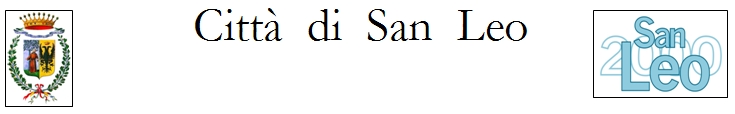 UN MONDO DI VOCISABATO 16 DICEMBRE 2017SAN LEO, ORE 17,30  PALAZZO MEDICEOSabato 16 dicembre alle ore 17,30 presso la Sala del Teatro del Palazzo Mediceo, l’Amministrazione di San Leo è lieta di invitare tutti quanti all’ascolto del Coro Voci Bianche di Rimini.Il Coro Voci Bianche Rimini è un coro scolastico, progetto dell’Istituto Comprensivo Alighieri di Rimini, Scuola Media con indirizzo musicale, diretto dalla Prof.ssa Maria Elvira Massoni.Il coro è composto da una selezione degli alunni della Scuola dai 9 ai 13 anni e ogni anno partecipa a concorsi, rassegne, presentazioni di mostre o concerti di beneficenza.Nella cornice del fiabesco borgo di San Leo e nel mistico clima natalizio, il Coro Voci Bianche Rimini presenterà  “Un Mondo di Voci”.Quando i pensieri diventano “parole”, quando le parole diventano “canzoni”, quando le canzoni diventano storia, allora le bandiere diventano arcobaleno e la terra…”un mondo di voci”.Nella stessa giornata, alle ore 16,30 nel Centro Storico vi saranno laboratori creativi per bambini a cura dell’Associazione Genitori e il desiderio realizzabile di scrivere una lettera a Babbo Natale. Le attività proposte in collaborazione con l'Amministrazione Comunale, vedranno anche la partecipazione di alcuni artigiani di San Leo. I bambini si potranno cimentare nella realizzazione di manufatti in creta e in pasta di pane oltre a sperimentare, sotto la guida di un abile artista, direttamente nella sua bottega, le suggestioni e trasparenze di alcune tecniche pittoriche.Nella giornata successiva di Domenica 17, fin dal mattino sarà possibile partecipare all’accattivante Trekking Urbano, passeggiata dedicata a tutta la famiglia per scoprire gli angoli più suggestivi della città di San Leo.Per tutto il periodo delle festività gli esercenti di San Leo saranno lieti di ospitare presso le loro strutture i visitatori che vorranno ristorarsi in queste fredde giornate, riscaldate da un animo più giocoso e predisposto all’amore e anche, perché no, da una invitante cioccolata calda o vin brulè.Ingresso liberoPer informazioni: Ufficio Turistico I.A.T.; Tel. 0541/926967; info@sanleo2000.it; www.san-leo.it;Facebook  Città di San LeoL’Ufficio Stampa di San LeoNadia CasadeiSocietà San Leo 2000